Israel - Finland Health-Tech Call for ProposalsDeadline for full submissions: 20/02/2023The Israel Innovation Authority and Business Finland invite interested Israeli companies to submit applications to pilot and\or co-develop healthcare-related technology solutions with Finnish hospitals, health centers and health ecosystems.Business Finland and the Israel Innovation Authority are seeking to advance healthcare by helping Israeli companies get the evidence and assistance they need to fine-tune their development and to enter and be successful in the European healthcare market.The Finnish partners would serve as a real-world living laboratory for the Israeli companies to test and improve an existing process, service, or product; or to apply a new process to health care for the first time.The goal of this collaboration is to accelerate the availability of medical innovations to the public, to stimulate collaboration and co-innovation taking place within Israeli and Finnish ecosystems, and advance the development and deployment of discoveries for the benefit of patients everywhere.The support given by the Israel Innovation Authority to selected Israeli companies:The Israel Innovation Authority provides resources to aid technology advancement for Israeli companies. Supported activities may include: piloting, testing (of different kinds; including in real-world conditions), validation, trials, performance verification, device iteration, product and interface customization, pre-pilot activities, R&D activities needed for the pilot, optimizing the clinical use of a given technology/product, identifying the parameters of the product/technology and potential use cases, optimizing user interfaces, etc.Successful Israeli applicant companies will receive funding from the Israel Innovation Authority and support from the Finnish partners.
The Israel Innovation Authority can support R&D performing companies, registered and operating in Israel, with a grant of up to 50% of the approved R&D and Pilot Expenses Budget, according to its regulations and procedures. The Israeli companies must follow Israel Innovation Authority's rules and regulations, as described in the Hebrew website: https://innovationisrael.org.il/international/rndWhen a project eventually results in sales of a product, service, or process, the financial support must be repaid in royalties to the Israel Innovation Authority according to its regulations. In general, royalties are paid at rates beginning at 3% of sales, depending on various criteria. Royalties are payable until 100% of the amount of the grant has been repaid with interest as provided in the applicable regulations. If the project does not result in sales, no repayment is required.The Finnish Partners in the Call for Proposals: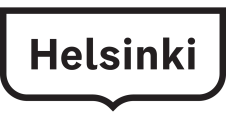 Health Froof Helsinki - Health Proof Helsinki is a testbed environment ecosystem project where three major Helsinki region RDI players as Metropolia University of Applied Sciences, the City of Helsinki and HUS Helsinki University Hospital are participating and developing together a coherent way to service testing needs of health-tech and med-tech companies.Health Proof Helsinki project aims to create a smooth access for companies to ecosystem’s expertise, facilities and equipment in various stages of their product development through a unified and coherent customer journey.Further information here>>> [ATTACH PDF] And here>>>https://health-proof-helsinki.webflow.io/ 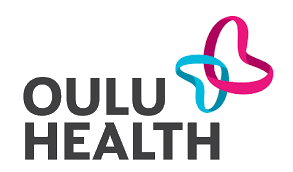 OuluHealth - The Ecosystem on the Cutting Edge Research, Innovate, Co-Create and Develop in a unique environment. OuluHealth Labs is a co-creation platform that enables co-operation between health and social care providers, research and innovation organisations and companies. OuluHealth Labs consist of versatile test bed facilities, which provide an integrated development environment and end-users’ feedback for every phase of a R&D process.Further information here>>> [ATTACH SLIDE-DECK] And here >>> https://ouluhealth.fi/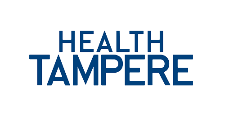 Tampere Health - Tampere Health is a tight network consisting of the City of Tampere, Tampere University, Tampere university hospital, wellbeing services county of Tampere region and health sector companies and startups located in the region.Further information here>>> [ATTACH SLIDE-DECK] 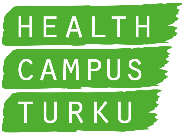 Health Campus Turku (HCT) – A multidisciplinary knowledge cluster, operating in the Southwest Finland. HCT offers various opportunities for collaboration in the research and development, enabling co-creation of new solutions with professionals in the fields of a) healthcare (incl. health technology), b) life sciences, c) food, d) drug discovery and development, d) diagnostics (incl. device development). In healthcare, and associated field of health technology, HCTs strong suite is synthetic healthcare data, which is created from actual patient data, and can be used for R&D purposes. HCT, the cluster of four universities, university hospital, and regional development organization, has a good track record with start-up companies. HCT has facilitated the birth of 10 brand-new companies, since 2020, with a running sum of 33 since its founding year (2015). Collaboration with us starts with filing in a collaboration request via Terttu platform. Through the one-stop-shop platform, the request reaches experts of the specific field of inquiry, and the companies can be in immediate contact with them.Further information here>>> [ATTACH SLIDE-DECK] Israeli companies can collaborate with the Finnish partners in various ways, which include:Access Testbed facilities (real-world and simulated)Clinical and technological expertiseHealth and well-being dataSupportEarly-stage feasibilityRegulatory and legal expertiseRecruitment (end-users, patients...)Co-commercialization and business planningAccess to local business partners and networksThe Finnish partners would provide assistance for the project and make it accessible through an applicable agreement with the selected Israeli companies. In the case of a pilot project, where no IP is shared, up to 10% of the project budget could be used to pay the Finnish partner for its services. In the case of a joint R&D project, where IP is shared, the costs of the Finnish partner could not be funded by the IIA. An appropriate agreement between successful applicant companies and the Finnish partner will need to be signed as one of the first milestones during the project initiation.In some cases, additional in-kind support can be given, based on the Finnish partner's full discession. The in-kind could include: Usage of unique facilities for beta-sites operations; Access to real-field-conditions for the tested innovation;Usage of internal services, expertise, knowledge, or equipment;Access to unique data, data-sets, engines, devices, skills;Possibility to recruit patients, experimenters, tools, etc.;Experts' and consultants' time to guide, co-develop and, identify the parameters of the product/technology for testing or potential use cases;Regulatory and legal guidance to ensure full compliance;Assistance in co-commercializing the product; for example, through joint work with relevant local business partners (companies, investors, distributors, etc.) that are part of the health center's network.Contacts for inquires regrding the program outline and application process:Business FinlandHanna LankinenHead of Industry, Health-Tech hanna.lankinen@businessfinland.fiIsrael Innovation AuthorityInternational Collaborations DivisionInternationalCollaboration@innovationisrael.org.il